                                                                                                                                                                                                                                                                                                                                                                                                                                                                                                                                                                                                                                                                                                                                                                                                                                                                                                                                                                                                                                                                                                                                                                                                                 St Pius X Catholic Parish Heidelberg West acknowledges the Wurundjeri people.Fr Wayne Edwards:  St Pius X Presbytery 419 Waterdale Rd Heidelberg West 3081Tel: 9457 5794   Fax: 9457 1036   Email: heidelbergwest@cam.org.auExodus Community: 273 Liberty Parade Heidelberg West Tel: 9457 7593 School Principal: Barbara Gomez Tel: 9457 3776 Email: bgomez@spxhw.catholic.edu.au_________________________________________________________________________________________________MASS TIMES Sundays  	Saturday Vigil 7pm   Sunday 9am & 11.00am	Exodus Community, 12 Noon in the shed at 273 Liberty Pde, Heidelberg West        Weekdays	9am Tuesday, Wednesday, Thursday, Friday, SaturdayCONFESSIONS & ROSARY    	After 9am Mass on Saturday morningsCHURCH OPEN FOR PRAYER	8.30am – 4pm on school days only  PARISH WEBSITE - pol.org.au/heidelbergwest St Pius X Catholic Church Heidelberg West actively works to listen to, empower and protect children, and has zero tolerance for child abuse and neglect. SAINTS/FEAST DAYS FOR THE WEEKThursday 15 July – St BonaventureVictorian Government QR Code MUST be completed FACE MASK must be worn and HAND SANITIZER used before entering the Church Reflection: “He instructed them to take nothing for the journey but a walking stick – no food, no sack, no money in their belts.” MARK 6:8 Imagine taking nothing but a stick when you go on a trip.  The Apostles must have really trusted in God’s providential care.  Think of all the material things “we can’t live without” in today’s world.  We make our life’s journey more difficult because of all the material baggage that we drag along.  Putting God first in everything and putting our money and possessions second gives us freedom because we don’t become “slaves” to wanting to acquire more things.FR TED TEAL WILL CELEBRATE 11AM MASS SUNDAY 18TH JULY.NEXT SUNDAY’S READINGS – 16TH SUNDAY ORDINARY TIMEJer 23: 1-6; Eph 2:13-18; Mk 6: 30-34Next Sunday 18th July – Fr Ted TealFINANCE COMMITTEE – NEW MEMBERS REQUIRED Looking for a new member or members to join our existing Finance Committee. Background in finance preferable but not necessary. Would be required to attend a meeting during the day once every 3 months. Please contact Fr Wayne or Junia on 9457 5794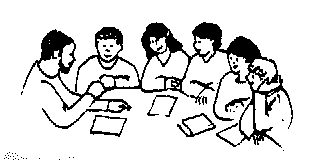 THANKSGIVING ENVELOPES – AVAILABLE IN FOYER 2021-2022 Thanksgiving envelopes are available for collection in the church foyer. PLEASE DISCARD ANY UNUSED ENVELOPES FROM THE PAST YEAR. I urge those who are not part of our Thanksgiving program to consider regularly contributing to the upkeep and future needs and projects of St Pius X through financial stewardship and commitment. ST VINCENT DE PAUL WINTER APPEAL 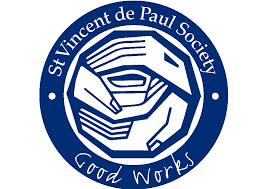 Inviting parishioners to donate non-perishable food items over the next few weeks. Your donations will be distributed to needy families by the local St Vincent De Paul Society conference. Winter woolies will also be accepted: scarves, socks, gloves, jumpers, blankets. Please place items in basket at foot of sanctuary; the basket will remain there throughout winter.ST PIUS X - MOVIE IN THE HALL – WEDNESDAY 14TH JULY  You are invited to join us to see the inspiring movie ‘A Beautiful Day in the Neighbourhood’ – starring Tom Hanks. In the hall (St Pius X) on Wednesday July 14 @ 11am. Bring a plate of food to share for lunch, see a great movie and make new friends. To register ring the presbytery on 9457 5794. ALL WELCOME! Prayers for the Sick; David Tickner, Will Anderson, Pauline Curlis, Paul Constance, Helen Owens, Michael HehirFor the Recently Departed: Vincent CamilleriAnniversary of Death: Lori Maiuto, Ian Jordan, Charlie Seychell, Luis Lione, Patricia Gannan SAFEGUARDING CHILDREN AND YOUNG PEOPLE 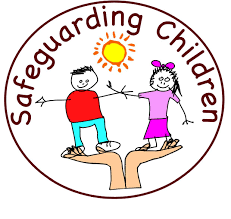 Refer to our Parish Website for all Safeguarding Children & Young People information & Resources:  pol.org.au/heidelbergwest ReaderSaturday 7.00pmPhoebe DaviesSunday 9.00am Len DoubletSunday 11.00am Felicity Paolucci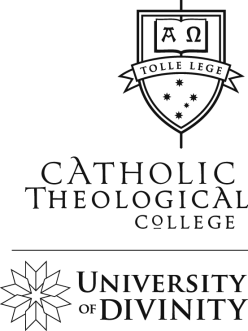 Catholic Theological CollegeEthical Issues and Human AgeingOnline unit via zoom on 6 Saturdays from 31 JulyLecturer: Rev. Dr Laurence McNamara CMAudit, Undergraduate and Postgraduate Options available
Enquiries: 03 9412 333 or registrar@ctc.edu.au